  Entry Form – MGCC SE Centre Autumn Taster Naviscat 1st October 2023Entrant/Driver and Passenger DetailsEntrant/Driver and Passenger DetailsRegistration Date:Registration Date:Entrant/Driver Name:Entrant/Driver Name:MGCC/Club Membership No:MGCC/Club Membership No:Address:Address:Tel:Tel:Mobile:Mobile:Email:Email:Date of Birth if under 18:Date of Birth if under 18:MGCC Centre or Club:MGCC Centre or Club:RS Clubman Licence No:RS Clubman Licence No:Novice Entry:     Yes/No      (Refer SR’s)Novice Entry:     Yes/No      (Refer SR’s)Passenger 1 name:Passenger 1 name:Passenger 2 name:Passenger 2 name:Address: Address: Address: Address: RS Clubman Licence No:RS Clubman Licence No:RS Clubman Licence No:RS Clubman Licence No:Passenger 3 name: Passenger 3 name: Parent/Guardian Name:Parent/Guardian Name:Address: Address: Address:Address:Address: Address: Assigned Guarantor Name/phone No:Assigned Guarantor Name/phone No:RS Clubman Licence No:RS Clubman Licence No:Phone/mobile:Phone/mobile:Entrant/Driver Signature:Entrant/Driver Signature:Parent/Guardian Signature:Parent/Guardian Signature:Vehicle:Vehicle:Registration No:Registration No:Make:Make:Model:Model:Year:Year:ColourColourPayment: Please indicate below payment method – Please note references to be usedPayment: Please indicate below payment method – Please note references to be usedPayment: Please indicate below payment method – Please note references to be usedPayment: Please indicate below payment method – Please note references to be usedChequeBank Transfer (Preferred)Emergency contact details (cannot be another entry in the same event)Emergency contact details (cannot be another entry in the same event)Emergency contact details (cannot be another entry in the same event)Emergency contact details (cannot be another entry in the same event)Name:Name:Phone No:Phone No:Please note:Registration and Entry commences from publication of the attendant Supplementary Regulations and closes on Wednesday 27th September for all entries (no on-the-the-day entries will be accepted). Contact for the Secretary of the Meeting, Philip Bayne-Powell is e-mail 1942mgman@gmail.com Please return entry forms to this email address, together with your entry fee.Should you be unable to attend or partake in the event on the day, please phone the Secretary of the meeting (01483 811428); your entry fee will be refunded if advised up to 24 hours beforehand.You agree that we may wish to publish your personal data as part of the results of the event and possibly photographs of event participation for Club Publicity purposes. We may pass information to Motorsport UK the National governing body and/or the FIA or any affiliated organisation for the purpose of insurance, safety, licences or combined with other events. Results include but are not limited to name, club affiliation, competition times, and age category.I confirm that my passengers and I will comply with the Event Rules and Procedures detailed in the Supplementary Regulations. I will abide at all times with any instructions or directions from the event marshals.Please note:Registration and Entry commences from publication of the attendant Supplementary Regulations and closes on Wednesday 27th September for all entries (no on-the-the-day entries will be accepted). Contact for the Secretary of the Meeting, Philip Bayne-Powell is e-mail 1942mgman@gmail.com Please return entry forms to this email address, together with your entry fee.Should you be unable to attend or partake in the event on the day, please phone the Secretary of the meeting (01483 811428); your entry fee will be refunded if advised up to 24 hours beforehand.You agree that we may wish to publish your personal data as part of the results of the event and possibly photographs of event participation for Club Publicity purposes. We may pass information to Motorsport UK the National governing body and/or the FIA or any affiliated organisation for the purpose of insurance, safety, licences or combined with other events. Results include but are not limited to name, club affiliation, competition times, and age category.I confirm that my passengers and I will comply with the Event Rules and Procedures detailed in the Supplementary Regulations. I will abide at all times with any instructions or directions from the event marshals.Please note:Registration and Entry commences from publication of the attendant Supplementary Regulations and closes on Wednesday 27th September for all entries (no on-the-the-day entries will be accepted). Contact for the Secretary of the Meeting, Philip Bayne-Powell is e-mail 1942mgman@gmail.com Please return entry forms to this email address, together with your entry fee.Should you be unable to attend or partake in the event on the day, please phone the Secretary of the meeting (01483 811428); your entry fee will be refunded if advised up to 24 hours beforehand.You agree that we may wish to publish your personal data as part of the results of the event and possibly photographs of event participation for Club Publicity purposes. We may pass information to Motorsport UK the National governing body and/or the FIA or any affiliated organisation for the purpose of insurance, safety, licences or combined with other events. Results include but are not limited to name, club affiliation, competition times, and age category.I confirm that my passengers and I will comply with the Event Rules and Procedures detailed in the Supplementary Regulations. I will abide at all times with any instructions or directions from the event marshals.Please note:Registration and Entry commences from publication of the attendant Supplementary Regulations and closes on Wednesday 27th September for all entries (no on-the-the-day entries will be accepted). Contact for the Secretary of the Meeting, Philip Bayne-Powell is e-mail 1942mgman@gmail.com Please return entry forms to this email address, together with your entry fee.Should you be unable to attend or partake in the event on the day, please phone the Secretary of the meeting (01483 811428); your entry fee will be refunded if advised up to 24 hours beforehand.You agree that we may wish to publish your personal data as part of the results of the event and possibly photographs of event participation for Club Publicity purposes. We may pass information to Motorsport UK the National governing body and/or the FIA or any affiliated organisation for the purpose of insurance, safety, licences or combined with other events. Results include but are not limited to name, club affiliation, competition times, and age category.I confirm that my passengers and I will comply with the Event Rules and Procedures detailed in the Supplementary Regulations. I will abide at all times with any instructions or directions from the event marshals.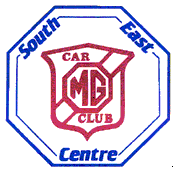 